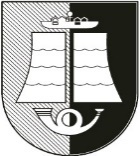 ŠILUTĖS RAJONO SAVIVALDYBĖS ADMINISTRACIJOS DIREKTORIUSĮSAKYMASDĖL INFEKCIJŲ PLITIMĄ RIBOJANČIO REŽIMO TAIKYMO ŠILUTĖS LOPŠELIO-DARŽELIO „ŽIBUTĖ“ V GRUPĖJE2021 m. rugsėjo 13 d. Nr. A1-1451ŠilutėVadovaudamasis Lietuvos Respublikos vietos savivaldos įstatymo 29 straipsnio 8 dalies 2 punktu, Lietuvos Respublikos civilinės saugos įstatymo 14 straipsnio 16 punktu, Lietuvos Respublikos žmonių užkrečiamųjų ligų profilaktikos ir kontrolės įstatymo 26 straipsnio 3 dalies 1 punktu ir atsižvelgdamas į Nacionalinio visuomenės sveikatos centro prie Sveikatos apsaugos ministerijos Klaipėdos departamento  2021-09-13 raštą Nr. (3-24 16.1.17 Mr) 2-111884 „Dėl infekcijų plitimą ribojančio režimo įvedimo “, n u r o d a u taikyti infekcijų plitimą ribojantį režimą ir ugdymą organizuoti nuotoliniu būdu Šilutės lopšelio-darželio „Žibutė“ V grupėje nuo 2021 m. rugsėjo 13 d. 2021 m. rugsėjo 16 d.Administracijos direktorius            		                			Virgilijus Pozingis